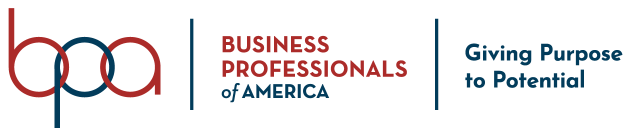 National Officer Grievance Contact Information FormPer the National BPA Grievance Policy, “The Candidate, Local Chapter Advisor and State Advisor or designee will be informed of the grievance and nature of the grievance and given the opportunity to respond if action is taken against the candidate.”Please complete the contact information below to ensure that the Grievance Committee will be able to contact you if action is taken against your candidate. All information other than signature must be typewritten.National Officer CandidatePrinted Name: _________________________________________________________________________Cell Phone Number: _____________________________________Signature: _______________________________________________		Date: ________________Local Chapter Advisor of CandidatePrinted Name: _________________________________________________________________________Cell Phone Number: _____________________________________Signature: _______________________________________________		Date: ________________State Advisor or Designee of CandidatePrinted Name: _________________________________________________________________________Cell Phone Number: _____________________________________Signature: _______________________________________________		Date: ________________